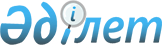 Некоторые вопросы Министерства внутренних дел Республики КазахстанПостановление Правительства Республики Казахстан от 7 декабря 2012 года № 1565

      В соответствии с Законом Республики Казахстан от 1 марта 2011 года «О государственном имуществе», указами Президента Республики Казахстан от 17 августа 2010 года № 1039 «О мерах по повышению эффективности правоохранительной деятельности и судебной системы в Республике Казахстан» и от 12 июля 2012 года № 354 «О мерах по дальнейшему совершенствованию структуры Вооруженных Сил Республики Казахстан» Правительство Республики Казахстан ПОСТАНОВЛЯЕТ:



      1. Переименовать государственные учреждения – территориальные органы Министерства внутренних дел Республики Казахстан согласно приложению 1 к настоящему постановлению.



      2. Реорганизовать государственные учреждения – территориальные органы Министерства внутренних дел Республики Казахстан согласно приложению 2 к настоящему постановлению.



      3. Установить, что финансирование государственных учреждений, указанных в приложениях 1, 2 к настоящему постановлению, осуществляется за счет и в пределах средств, предусмотренных Министерству внутренних дел Республики Казахстан в республиканском бюджете.



      4. Внести в постановление Правительства Республики Казахстан от 22 июня 2005 года № 607 «Вопросы Министерства внутренних дел Республики Казахстан» (САПП Республики Казахстан, 2005 г., № 25, ст. 311) следующие изменения:



      в перечне государственных учреждений – территориальных органов Министерства внутренних дел Республики Казахстан, утвержденном указанным постановлением:



      в строки, порядковые номера 257, 259, 265, 270, изложить в следующей редакции:

      «257. Центральное региональное военно-следственное управление.

      259. Южное региональное военно-следственное управление.

      265. Восточное региональное военно-следственное управление.

      270. Западное региональное военно-следственное управление.»;



      строки, порядковые номера 258, 260, 262, 263, 264, 266, 267, 268, 269, 272, исключить.



      5. Министерству внутренних дел Республики Казахстан совместно с Комитетом государственного имущества и приватизации Министерства финансов Республики Казахстан в установленном законодательством порядке принять меры, вытекающие из настоящего постановления.



      6. Настоящее постановление вводится в действие со дня подписания.      Премьер-Министр

      Республики Казахстан                             С. Ахметов

Приложение 1        

к постановлению Правительства

Республики Казахстан    

от 7 декабря 2012 года № 1565 

Перечень

переименовываемых государственных учреждений – территориальных

органов Министерства внутренних дел Республики Казахстан

      1. Астанинское военно-следственное управление в Центральное региональное военно-следственное управление.



      2. Алматинское военно-следственное управление в Южное региональное военно-следственное управление.



      3. Актауское военно-следственное управление в Западное региональное военно-следственное управление.



      4. Восточное военно-следственное управление в Восточное региональное военно-следственное управление.

Приложение 2        

к постановлению Правительства

Республики Казахстан    

от 7 декабря 2012 года № 1565 

Перечень

реорганизуемых государственных учреждений – территориальных

органов Министерства внутренних дел Республики Казахстан

      1. Центральное региональное военно-следственное управление путем присоединения к нему Карагандинского военно-следственного управления, Костанайского военно-следственного управления.



      2. Южное региональное военно-следственное управление путем присоединения к нему Гвардейского военно-следственного управления, Сары-Озекского военно-следственного управления, Талдыкорганского военно-следственного управления, Таразского военно-следственного управления, Шымкентского военно-следственного управления.



      3. Западное региональное военно-следственное управление путем присоединения к нему Актюбинского военно-следственного управления.



      4. Восточное региональное военно-следственное управление путем присоединения к нему Усть-Каменогорского военно-следственного управления, Аягозского военно-следственного управления.
					© 2012. РГП на ПХВ «Институт законодательства и правовой информации Республики Казахстан» Министерства юстиции Республики Казахстан
				